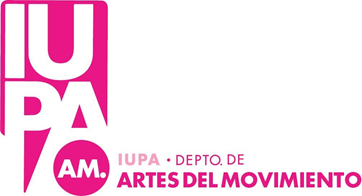 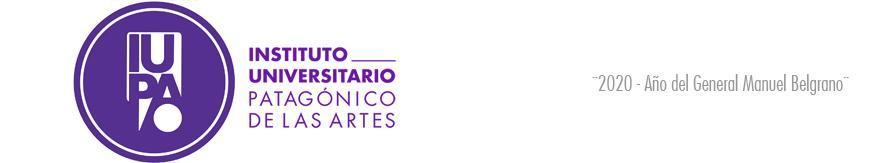  DEPARTAMENTO DE ARTES DEL MOVIMIENTODANZAS FOLKLÓRICASTURNO MAYO 2022PROFESORADO UNIVERSITARIO DE DANZAS FOLKLÓRICAS, TECNICATURA UNIVERSITARIA EN DANZAS FOLKLÓRICAS Y LICENCIATURA EN FOLKLORE 2022  1 AÑO2 AÑOMATERIAQUIENES RINDENFECHAHORAAULATRIBUNAL TANGO IAlumnos regulares12/0520:00AULA 05BOMBARDIERI, LauraFORQUERA, LuisALIBERTI, MarianelaSuplente: TORRES, MATIASANTROPOLOGÍAAlumnos regulares13/0518:00AULA 104PALMA, HéctorTRESOLS, FacundoRAMIREZ, PaolaSuplente: RIOS, IreneDANZA CONTEMPORÁNEA IAlumnos regulares10/0517:00AULA 04MERCADO, FacundoLEMARCHAND, CintiaCRAISE, EmilceSuplente: BOMBARDIERI, LauraDANZAS NATIVAS IIAlumnos regulares10/0520:00AULA 31CASTILLO, MaximilianoALIBERTI, MarianelaTORRES, MatiasSuplente: FORQUERA, Luis.